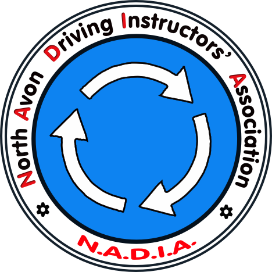 I wish to join North Avon Driving Instructors Association.         	I agree to abide by the rules of the association and its code of conduct.I enclose £25 in respect of my annual membership fee: Chq       Cash       BACS	Signature: __________________________________	Date:__________________I am a fully qualified A.D.I.                  I am a trainee / P.D.I.     Other: (Please give details)..................................................................................................…...........................................................................................................................................I am a fully qualified A.D.I.                  I am a trainee / P.D.I.     Other: (Please give details)..................................................................................................…...........................................................................................................................................What kind of training do you usually undertake?…...........................................................................................................................................Do you wish to be considered to assist with NADIA’s Under 17 Driver Training?   What kind of training do you usually undertake?…...........................................................................................................................................Do you wish to be considered to assist with NADIA’s Under 17 Driver Training?   Please return to:       Jerry Price                           (NADIA Secretary)                                   11 Cranham, Yate       Bristol            BS37 4JTDetails for Bank Transfer:NADIASort code: 30-12-04Account: 01192390Please reference as "SUBS" followed by your name.